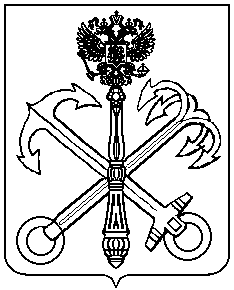 МУНИЦИПАЛЬНЫЙ  СОВЕТвнутригородского муниципального образования города федерального значения Санкт-Петербурга муниципальный округ КОМЕНДАНТСКИЙ  АЭРОДРОМР Е Ш Е Н И Е    30.06.2022 года 	     	           	             												      Санкт-Петербург                                                 №131 Об утверждении Порядка и условий приватизации муниципального имущества внутригородского муниципального образования города федерального значения Санкт-Петербурга муниципальный округ Комендантский аэродром   В целях эффективного управления муниципальным имуществом внутригородского муниципального образования города федерального значения Санкт-Петербурга муниципальный округ Комендантский аэродром (далее - МО Комендантский аэродром), руководствуясь Гражданским кодексом Российской Федерации, Федеральным законом от 06.10.2003 №131-ФЗ "Об общих принципах организации местного самоуправления в Российской Федерации", Федеральным законом от 21.12.2001 №178-ФЗ "О приватизации государственного и муниципального имущества", Федеральным законом от 29.07.1998 №135-ФЗ «Об оценочной деятельности в Российской Федерации», Уставом внутригородского муниципального образования города федерального значения Санкт-Петербурга муниципальный округ Комендантский аэродром Муниципальный совет решил:Утвердить Порядок приватизации муниципального имущества МО Комендантский аэродром  согласно приложению №1 к настоящему решению.Контроль за исполнением настоящего Порядка возложить на главу Муниципального образования.Настоящее решение вступает в силу с момента его официального опубликования (обнародования).Глава Муниципального образования МО Комендантский аэродром 	                                                                          М.Ф. РябыкинаПриложение №1 к РМС от 30.06.2022 года №131ПОРЯДОК приватизации муниципального имущества внутригородского муниципального образования города федерального значения Санкт-Петербурга муниципальный округ Комендантский аэродромОбщие положенияНастоящий Порядок приватизации муниципального имущества внутригородского муниципального образования города федерального значения Санкт-Петербурга муниципальный округ Комендантский аэродром (далее - Порядок) разработан в соответствии с Гражданским кодексом Российской Федерации, Федеральными законами от 06.10.2003 №131-ФЗ "Об общих принципах организации местного самоуправления в Российской Федерации", от 21.12.2001 №178-ФЗ "О приватизации государственного и муниципального имущества", от 22.07.2008 №159-ФЗ "Об особенностях отчуждения недвижимого имущества, находящегося в государственной собственности субъектов Российской Федерации или в муниципальной собственности и арендуемого субъектами малого и среднего предпринимательства, и о внесении изменений в отдельные законодательные акты Российской Федерации", от 29.07.1998 №135-ФЗ "Об оценочной деятельности в Российской Федерации", постановлениями Правительства Российской Федерации от 27.08.2012 №860 "Об организации и проведении продажи государственного или муниципального имущества в электронной форме", от 10.09.2012 №909 "Об определении официального сайта Российской Федерации в информационно-телекоммуникационной сети Интернет для размещения информации о проведении торгов и внесении изменений в некоторые акты Правительства Российской Федерации", иными нормативными правовыми актами Российской Федерации, Санкт-Петербурга, регулирующими отношения, возникающие при приватизации муниципального имущества.Порядок регулирует отношения, возникшие при приватизации муниципального имущества внутригородского муниципального образования города федерального значения Санкт-Петербурга муниципальный округ Комендантский аэродром (далее - муниципальное имущество) и связанные с ними отношения по управлению муниципальным имуществом, а также устанавливает  цели, ограничения и порядок приватизации муниципального имущества внутригородского муниципального образования города федерального значения Санкт-Петербурга муниципальный округ Комендантский аэродром (далее МО Комендантский аэродром).Действие настоящего Положения распространяется на отношения, возникающие при отчуждении муниципального имущества, находящегося в собственности МО Комендантский аэродром в соответствии с Уставом внутригородского муниципального образования  города федерального значения Санкт-Петербурга муниципальный округ Комендантский аэродром.Под приватизацией муниципального имущества понимается возмездное отчуждение муниципального имущества, находящегося в собственности МО Комендантский аэродром, в собственность физических и (или) юридических лиц, за исключением категорий физических и юридических лиц, указанных в абзацах 2, 3 и 4 ч. 1  ст. 5 Федерального Закона от 21.12.2011 года № 178-ФЗ "О приватизации государственного и муниципального имущества" (далее – Федеральный закон от 21.12.2001 N 178-ФЗ).  	Приватизация муниципального имущества основывается на признании равенства покупателей муниципального имущества и открытости деятельности органов местного самоуправления МО Комендантский аэродром. Приватизация муниципального имущества обеспечивает решение следующих задач:получение дополнительных доходов в бюджет МО Комендантский аэродром путем создания новых возобновляемых источников платежей и более эффективного использования имеющегося имущества;уменьшение бюджетных расходов на содержание муниципального имущества.Органом, осуществляющим приватизацию муниципального имущества на территории МО Комендантский аэродром, является Местная администрация внутригородского муниципального образования города федерального значения Санкт-Петербурга муниципальный округ Комендантский аэродром (далее – Местная администрация) в соответствии с прогнозным планом.Продавцом муниципального имущества выступает Местная администрация, которая:готовит решения об условиях приватизации муниципального имущества;выступает организатором торгов по продаже муниципального имущества;является представителем в суде по защите имущественных прав МО Комендантский аэродром, связанных с осуществлением приватизации муниципального имущества;представляет информацию о результатах приватизации за прошедший год;осуществляет иные полномочия в соответствии с настоящим Положением и действующим законодательством.Местная администрация для осуществления функций по приватизации муниципального имущества на основе контракта вправе привлечь юридическое лицо (далее – специализированная организация).1.4. Действие настоящего Положения не распространяется на отношения, возникающие при отчуждении имущества, перечень которого установлен Федеральным законом от 21.12.2001 №178-ФЗ.  2. Планирование приватизации муниципального имущества2.1. Местная администрация до 15 ноября разрабатывает прогнозный план приватизации на очередной финансовый год, который прилагается к проекту бюджета. В случае необходимости, прогнозный план может быть разработан в течение финансового года. 	Прогнозный план приватизации содержит перечень объектов муниципального имущества, которые планируется приватизировать в соответствующем году, а также их характеристика и предполагаемые сроки приватизации.2.2. Основанием для принятия решения о приватизации муниципального имущества и включение его в прогнозный план является:необходимость вложения значительных средств на ремонт или восстановление объекта;отсутствие спроса и другие обстоятельства, делающие нерентабельным нахождение данного объекта в муниципальной собственности;принадлежность вида муниципального имущества, не предназначенного для решения вопросов местного значения;не использование  в течение нескольких лет, а приватизация позволит ему работать либо принесет деньги в бюджет.2.3. Предложения о включении в прогнозный план приватизации объектов муниципальной собственности МО Комендантский аэродром вправе вносить:депутаты Муниципального совета внутригородского муниципального образования города федерального значения Санкт-Петербурга муниципальный округ Комендантский аэродром (далее – Муниципальный совет);должностные лица Муниципального совета и Местной администрации;юридические лица, зарегистрированные, либо осуществляющие свою деятельность на территории МО Комендантский аэродром;граждане, имеющие регистрацию или постоянное место жительства на территории МО Комендантский аэродром (далее - заинтересованные лица).2.4. Предложения о включении в прогнозный план приватизации направляются в Местную администрацию.2.5. При принятии решения о нерентабельности содержания муниципального имущества, а также в случае необходимости, разрабатывается прогнозный план на текущий финансовый год, с внесением соответствующих изменений  в местный бюджет. К прогнозному плану прилагаются документы и материалы, содержащие характеристику планируемого к приватизации муниципального имущества. 	Прогнозный план утверждается распоряжением Местной администрацией.2.6. Отчет о выполнении прогнозного плана по приватизации муниципального имущества за прошедший год, содержащий перечень приватизированного в прошедшем году муниципального имущества с указанием способа, срока и цены сделки приватизации, направляется Местной администрацией в Муниципальный совет вместе с отчетом об исполнении бюджета за прошедший год.3. Порядок приватизации муниципального имущества3.1. Местная администрация принимает решение об условиях приватизации объекта, включенного в прогнозный план приватизации муниципального имущества.Решение об условиях приватизации принимается в форме распоряжения Местной администрации. В распоряжении об условиях приватизации объекта содержатся следующие сведения:наименование имущества и иные позволяющие его индивидуализировать данные (характеристика имущества);местонахождение имущества;способ приватизации имущества;начальная цена;срок рассрочки платежа (если она предоставляется);предполагаемый срок приватизации.иные необходимые для приватизации имущества сведения.Начальная цена подлежащего приватизации муниципального имущества устанавливается в случаях, предусмотренных законодательством Российской Федерации, регулирующим оценочную деятельность, при условии, что со дня составления отчета об оценке объекта оценки до дня размещения на официальном сайте в сети "Интернет" - www.torgi.gov.ru информационного сообщения о продаже муниципального имущества прошло не более шести  месяцев.	3.2. Для участия в приватизации, покупатели муниципального имущества предоставляют документы, указанные в правовом акте Местной администрации о проведении приватизации, в соответствии с Федеральным Законом Российской Федерации от 21.12.2001 года №178-ФЗ «О приватизации государственного и муниципального имущества». Обязанность доказать свое право на приобретение муниципального имущества возлагается на претендента.		3.3. В случае, если в последствии будет установлено, что покупатель муниципального имущества не имел законного права на его приобретение, соответствующая сделка признается ничтожной в соответствии с действующим законодательством. 4. Организационное и информационное обеспечение приватизации муниципального имущества4.1. Организационное обеспечение процесса приватизации муниципального имущества возлагается на Местную администрацию, которая создает комиссию по приватизации муниципального имущества, а также  определяет полномочия и порядок её работы.Комиссия по приватизации - коллегиальный орган. Персональный состав комиссии по приватизации, в том числе председатель комиссии по приватизации, утверждается распоряжением Местной администрации. Число членов комиссии по приватизации должно быть нечетным и не менее пяти.Комиссия по приватизации:подписывает протокол о признании претендентов участниками торгов по приватизации муниципального имущества;подписывает итоговый протокол торгов по приватизации муниципального имущества;осуществляет контроль за выполнением условий конкурса при продаже муниципального имущества на конкурсе.Заседания комиссии по приватизации являются правомочными, если на них присутствуют не менее 2/3 членов комиссии по приватизации. При равенстве голосов членов комиссии по приватизации голос председателя комиссии по приватизации является решающим.4.2. Под информационным обеспечением приватизации муниципального имущества понимаются мероприятия, направленные на создание возможности свободного доступа неограниченного круга лиц к информации о приватизации.Распоряжение Местной администрации об условиях приватизации муниципального имущества размещается в открытом доступе на официальном сайте сети «Интернет» - www.torgi.gov.ru в течение десяти дней со дня принятия решения.		На основании распоряжение об условиях приватизации муниципального имущества Местная администрации готовит информационное сообщение о продаже муниципального имущества (далее информационное сообщение), которое содержит сведения, предусмотренные ст. 15  Федерального закона от 21.12.2001 №178-ФЗ.  Информационное сообщение размещается не менее чем за тридцать дней до дня осуществления продажи  муниципального имущества на официальном сайте сети «Интернет» " - www.torgi.gov.ru.  	Информационное сообщение о продаже муниципального имущества также размещается на сайте продавца  муниципального имущества в сети "Интернет в указанные выше сроки.	4.3. Информация о результатах сделок приватизации государственного или муниципального имущества подлежит размещению на официальном сайте в сети «Интернет» - www.torgi.gov.ruв течение 10 дней со дня совершения указанных сделок.К информации о результатах сделок приватизации муниципального имущества относятся следующие сведения:1) наименование продавца имущества;2) наименование имущества и иные позволяющие его индивидуализировать сведения (характеристика имущества);3) дата, время и место проведения торгов;4) цена сделки приватизации;5) имя физического лица или наименование юридического лица - участника продажи, который предложил наиболее высокую цену за такое имущество по сравнению с предложениями других участников продажи, или участника продажи, который сделал предпоследнее предложение о цене такого имущества в ходе продажи;6) имя физического лица или наименование юридического лица - победителя торгов.5. Способы приватизации муниципального имущества5.1. Приватизация муниципального имущества осуществляется способами, определенными ст. 13 Федеральный закон от 21.12.2001 №178-ФЗ. 6. Оплата и распределение денежных средств от приватизации муниципального имущества6.1. При продаже муниципального имущества законным средством платежа признается валюта Российской Федерации.6.2. Порядок оплаты муниципального имущества определен ст.35 Федеральный закон от 21.12.2001 №178-ФЗ :6.2.1. Оплата приобретаемого покупателем муниципального имущества производится единовременно или в рассрочку. Срок рассрочки не может быть более чем 1 год.Решение о предоставлении рассрочки принимается местной администрацией. В решении о предоставлении рассрочки указываются сроки ее предоставления и порядок внесения платежей.6.2.2. На сумму денежных средств, по уплате которой предоставляется рассрочка, производится начисление процентов исходя из ставки, равной одной трети ставки рефинансирования Центрального банка Российской Федерации, действующей на дату размещения на официальном сайте в сети «Интернет» объявления о продаже. Покупатель вправе оплатить приобретаемое муниципальное имущество досрочно.6.3. Порядок перечисления денежных средств от приватизации муниципального имущества:6.3.1. Денежные средства, полученные от приватизации муниципального имущества, перечисляются в бюджет муниципального образования;6.3.2. Порядок перечисления денежных средств, полученных в результате сделок купли-продажи муниципального имущества, определяется законодательством Российской Федерации.6.4. Расходование средств, полученных в результате приватизации муниципального имущества, осуществляется в соответствии с действующим законодательством Российской Федерации и принимаемыми в соответствии с ним муниципальными правовыми актами органов местного самоуправления муниципального образования.7. Средства, полученные от приватизации и порядок  их распределения		7.1. Средствами, полученными от приватизации муниципального имущества, являются денежные средства, полученные от покупателей в счет оплаты муниципального имущества.		7.2. Денежные средства, полученные от приватизации муниципального имущества, подлежат перечислению в бюджет МО Комендантский аэродром.		7.3. Порядок оплаты за муниципальное имущество отражается в договоре купли-продажи.8. Заключительные положения	8.1. Местная администрация обращается в суды с исками и выступает в судах от имени муниципального образования в защиту имущественных и иных прав и законных интересов муниципального образования.	8.2. Защита прав муниципального образования как собственника имущества финансируется за счет средств местного бюджета.